Curriculum and Instruction Council 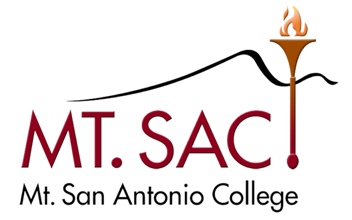 March 28, 2023 Minutes3:30 – 5:00 PMRoom 4-2440X Malcolm Rickard, Co-ChairMadelyn Arballo, Provost, School of Continuing EdX George Bradshaw, Admission & RecordsMeghan Chen, AVP Instruction Co-Chair DesigneeX Jamaika Fowler, Articulation OfficerKelly Fowler, VP Instruction Co-ChairX Hong Guo, LibraryX Carol Impara, DL CoordinatorBriseida Ramirez Catalan, School of Continuing Ed FacultyX Sara Mestas, VP Academic Senate X Christopher Jackson, Outcomes Co-CoordinatorX Dianne Rowley, Assistant Curriculum Liaison Sylvia Ruano, Dean of Instruction 
Om Tripathi, FacultyRoger Willis, Academic Senate President
Student Representative, VacantX Jimmy Tamayo, FacultyNon-Voting MembersX Irene Pinedo, Curriculum Specialist IIX Lannibeth Calvillo, Curriculum Specialist IIX Lesley Cheng, Curriculum Specialist IGuestsX Ann Walker, Curriculum Co-LiaisonX Pauline Swartz, Curriculum Co-LiaisonMeeting AgendaOutcomesApproval of Minutes: March 14, 2023March 28, 2023Approved. (2 abstention)Approved.Public CommentsAgenda CheckApproved agenda with flexibility.InformationPCAH 8th Edition available The Chancellor’s office has released the 8th edition of the PCAH. A direct link will be available on the EDC and C&I webpage.Acceptance of MinutesDistance Learning CommitteeFebruary 28, 2023Educational Design Committee MinutesMarch 14, 2023March 21, 2023March 28, 2023Outcomes Committee MinutesMarch 7, 2023Mapping and Catalog Committee MinuteFebruary 28, 2023Approved. Approved.Approved.Approved.Approved.Approved.New CoursesBS TE – Topics in EngineeringBUSA 63 – External Auditing BUSA 64 – Specialized Accounting TopicsCUL 113 – Commercial Food ProductionCUL 121 – American Regional CuisineCUL 125 – Food Service EntrepreneurshipMATH 105 – Mathematical Concepts for Elementary School TeachersMATH 135 – Precalculus AlgebraMATH 170 – Precalculus and Trigonometry Approved.Approved.Approved.Approved.Approved.Approved.Approved.Approved.Approved.New and Substantive Program ChangesBaking and Pastry Advanced CertificateCulinary Arts – Level II CertificateApproved.Approved.New Stand-alone coursesCourse DisciplinesItems for Discussion or ActionUnderstanding implementation of AB 1705 – M. RickardAP 4050 Articulation – M. Rickard, S. MestasProcess to document removal of DL (ex: MUSA 250) – M. RickardDL forms older than two years – M. RickardAP 4020 Program and Curriculum Development – M. Chen, M. RickardThe chancellor’s office sent out guidelines on the implementation of AB 1705. The committee reviewed the guidelines and our progress in meeting them. The guidelines are well intended but have unintended consequences for certain populations of students. One specific point that is laid out in the guidelines is high school math for math competency for non-transferable associate degrees, which says that students can satisfy math competency by earning a ‘C’ or better in a math course at or above intermediate algebra in high school. Another consideration is not being able to require students to retake math courses they have already completed. This can be problematic for students that passed non-AP level math courses. They will complete the local math competency but may be short in units to transfer or requirements for a STEM certificate or degree. We need to develop a process to collect this information and how to best advise students. This information will need to be put in the catalog effective fall 2023. The guidelines will be referred to the assessment and matriculation committee to figure out next steps.AP 4050 was last updated in 2015. It looks like there was a draft with revisions that made it through Academic Senate but did not make it through the whole process. Sara now has a better understanding of what needs to be done to have the AP updated. C&I re-reviewed the document with proposed changes and agreed that the draft should move forward to PAC and senate, so the website reflects this version. Motion to accept the changes made in 2016 for AB 4050. Approved. Courses are coming through curriculum and faculty are electing to not renew distance learning (DL). Do we have a process to remove the DL addendum? We need to create a process while we wait for DL to be tracked through WebCMS. WebCMS DL questions will be updated to ask faculty if they are renewing DL addendum. If faculty select no, a pop-up message will appear notifying faculty that the DL form will be removed, and the course can no longer be scheduled online.We will request a report from Pedro that shows any course that currently has a DL but will not renew the DL. The report will be used to update the list of active DLs on the approved DL amendments forms webpage and Banner. Discussion item for the next meeting.Discussion item for the next meeting.On Hold/Tabled ItemsCurriculum Submission Deadline – M. RickardAP 4024 Units-to-Contact-Hour Relationship – M. Rickard2022-23 Meetings3:30-5:00PM2nd & 4th TuesdaysFall 2022September 13 & 27October 11 & 25November 8 & 22Spring 2023March 14 & 28April 11 & 25             May 9 & 23